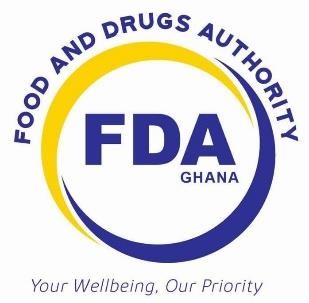 FOOD AND DRUGS AUTHORITY GUIDELINES FOR PROCESSING OF EXPORT PERMIT AND CLEARANCE OF PREPACKAGED FOODS Document No. 	 	:  	FDA/IEC/GL-POP/2019/04 Date of First Adoption 	: 	2nd January 2019  Effective Date 	 	: 	4th November 2019 Version No.  	 	: 	02   Table of Contents 1.0 INTRODUCTION ...................................................... 1.1 Scope .................................................................... 1.2 Abbreviations ......................................................... 2.0 GLOSSARY .............................................................. 3.0 REQUIREMENTS ..................................................... 3.1 General Requirements ........................................... 3.2 Applying for Import/Clearance Permit .................... 4.0 SANCTIONS AND PENALTIES................................ 5.0 APPENDIX ...............................................................  ii   1.0. 	INTRODUCTION Effective regulation of the importation and exportation of internationally traded goods is key in ensuring the protection of the health and safety of consumers around the world. Clearance of prepackaged food products for export, as carried out by the Food and Drugs Authority (FDA), typically involves permit issuance and inspection, both of which are mandated by the Public Health Act, Act 851 of 2012.  These guidelines outline the processes and procedures involved in the application for and issuance of electronic permits as well as the inspection and release of consignments of prepackaged food products for exportation out of the country.  These guidelines are hereby promulgated for information, guidance and strict adherence by all concerned 1.1. 	Scope In exercise of the powers conferred on the Food and Drugs Authority (FDA) by Part 7, section 99 of the Public Health Act 851, 2012, these guidelines apply to all prepackaged foods that are to be exported from Ghana and are for the adherence by all exporters of these products. Despite the above, all prepackaged food products to be exported shall comply with existing Ghana Standards, Food Technology – Labelling of Pre-packaged Foods (GS 46:2004). The purpose of these guidelines is to regulate and monitor the export of prepackaged food products so as to ensure their safety and quality and also provide a comprehensive procedure for bringing their activities into compliance with the law. 1.2. 	Abbreviations 	FDA  	Food and Drugs Authority 	eMDA  	electronic Ministries Departments and Agencies 	GCNet 	Ghana Community Network Services 	HS Codes 	Harmonised System Codes 2.0. 	GLOSSARY For the purpose of these guidelines, unless the context otherwise requires, “label” means any tag, brand, mark, pictorial or other descriptive matter, written, printed, stencilled, marked, embossed or impressed on, or attached to, a container of food. “prepackaged food” means a food substance packaged or made up in advance in a container, ready for offer to the consumer, or for catering purposes.  “non-compliant/non-conforming product” means any or all of these; product is unregistered, unwholesome, banned, has too short a shelf life or does not conform to labelling rules. “unwholesome products” means products that are unfit for human consumption and include spoilt, expired, bloated or mouldy products or products whose containers are dented, rusty or leaky.  “inspection” is the examination of prepackaged food products in order to verify that they conform to requirements. “requirements” means the criteria relating to trade in food, covering the protection of public health, the protection of consumers and conditions of fair trade. 3.0. 	REQUIREMENTS 	3.1. 	General Requirements 3.1.1. Only businesses duly registered with the Registrar General Department shall be permitted to export products. 3.1.2. Pre-packaged foods to be exported must first be registered with the Food and Drugs Authority under Part 7, section 97 of the Public Health Act 851, 2012. 3.1.3. A person shall not be permitted to export prepackaged foods unless issued with an export permit by the Food and Drugs Authority. 	3.2. 	Applying for Export/Clearance Permit 3.2.1. An applicant shall, for a clearance to export prepackaged food products shall submit the following: a. An application letter in writing, addressing to: The Chief Executive Food and Drugs Authority P.O. Box CT 2783 Cantonments- Accra.  b. Batch numbers, quantities per batch, pack sizes and total quantity. 3.2.2. Exporters shall be required to secure an electronic permit (eMDA) for all exports/consignments of prepackaged food products via the GCNet. The following information must be submitted at the “item details” column on the eMDA portal; Full name (including Brand Name) of the product FDA Product registration number (in full) Name and contact number of Authorized Person 3.2.3. The following information should also be provided or selected at the appropriate column: Appropriate HS Code for the product Unit of the quantity (ml, L, kg etc) Full Address of Exporter (including location address) Phone #, Fax # and E-mail addresses of both Importer and Exporter  ‘For Export’ must be indicated at the ‘Purpose of Import/Export’ Column. Response/Feedback The applicant must monitor the status of the application on-line. Applicants are expected to go beyond the track status to approval history by opening the document. 3.2.4. Only approved electronic permits (eMDA) shall be used for clearance of prepackaged food products at the port of exit.  3.2.5. Permits issued for exportation of products shall be presented to Customs only once. 3.2.6. The FDA shall prior to clearance, conduct inspection of the consignment to ensure compliance to the Law. 3.2.7. Export clearance will attract appropriate fee as per the FDA approved fee schedule. 3.2.8. The applicant shall be held responsible for any consignment of prepackaged food found to be non-compliant after the consignment has been inspected, passed and an export permit issued by the Food and Drugs Authority, or if the consignment or part of the consignment, is concealed. 3.2.9. Any consignment, batch or lot of products found to be noncompliant shall be refused an export permit. Consignments whose non-compliance(s) could be brought into conformance would be reconsidered by the Authority when duly reworked.     3.2.10. Any consignment, batch or lot of products found to be unwholesome shall be quarantined and safely disposed of under the supervision of the Food Drugs Authority.  3.2.11. The Food and Drugs Authority shall charge a fee as stated in the Food and Drugs Authority fee schedule for the supervision of safe disposal of unwholesome consignments.  4.0. 	SANCTIONS AND PENALTIES 4.1. 	The Food and Drugs Authority may impose a fine for the breach of these guidelines in accordance with Section 110 of the Public Health Act 851 of 2012. 5.0. 	APPENDIX Change History SN. Date Ver No. Description of Change (section) 1. 02/01/2019 01 Initial issue 2. 04/11/2019 02 Revision of sections 3.1 and 3.2; change of document number and logo  